MONETO7 ½-Zimmer-Einfamilienhaus mit Gartenan sehr ruhiger und sonniger Aussichtslage……………………………………………..…………………………………………………….…………………………………….casa unifamiliare di 7 ½ locali con giardinoin una posizione molto tranquilla, soleggiata e bella vista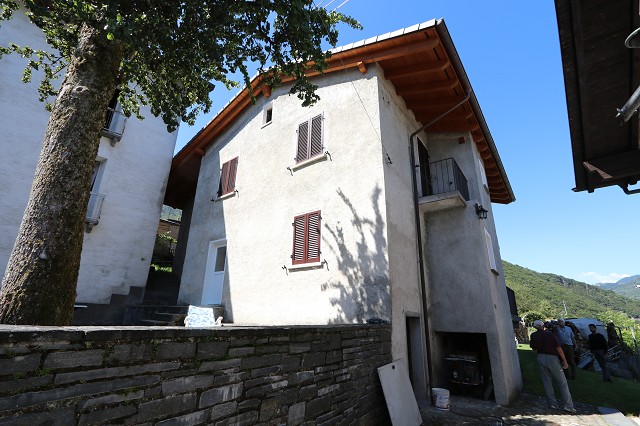                                                  4180/3240   Fr. 425‘000.--  Standort | Umgebung6659 Moneto, nucleo 15Region:	CentovalliLage:	absolut ruhig und sonnigAussicht:	schöner AusblickSchulen:	jaEinkauf:	Camedoöffentlicher Verkehr:	ab CamedoDistanz nächste Stadt:	21kmDistanz Autobahn:	43km  BeschreibungDieses 7 ½-Zimmer-Einfamilienhaus liegt an absolut ruhiger, sonniger Aussichtslage im westlichen Dorfkern von Moneto im westlichsten Teil des Centovalli auf 900 m/M. Das Haus wird momentan erneuert und befindet sich in einem guten Zustand. Es wirkt hell und wohnlich und bietet auf 2 Etagen viel Platz. Der Eingang mit Wohn/Essraum führt links in ein Salotto mit Cheminée und in ein angrenzendes Zimmer. Weiter sind auf dieser Etage eine Küche mit Essecke und vorgelagertem Aussichtsbalkon sowie ein WC eingebaut. Ein herrlicher Ausblick erstreckt sich auf die umliegenden Berge. Im Obergeschoss sind 5 Zimmer sowie ein WC eingebaut. Der Aussenbereich der Liegenschaft beinhaltet einen Garten mit schönem Ausblick sowie vor dem Eingang über eine grossen Sitzplatz, der gemeinsam mit den Nachbarn genutzt werden kann. Das Haus ist mit dem Auto bis ca. 50m unterhalb erreichbar. Es stehen genügend öffentliche Parkplätze zur Verfügung. Die Fahrt nach Locarno dauert ca. 30 Minuten und bis zur Autobahn A2 in Bellinzona-Süd sind es 45 Minuten. Von Camedò aus fährt die Centovallibahn nach Locarno. Einkaufsmöglichkeiten befinden sich in Camedò und Intragna sowie im 15 Minuten entfernten Ré/Italien.  Highlightsruhige, sonnige Lage mit schöner AussichtGartenviel Platz und 7 Zimmerhelles, wohnliches Ambiente2 Balkone und gemeinsamer Sitzplatz  Ubiciazione6659 Moneto, nucleo 15Regione: CentovalliPosizione: assolutamente tranquilla e soleggiataVista: bella vistaScuole: sìAcquisto: Camedotrasporto pubblico: da CamedoDistanza città successiva: 21kmDistanza autostrada: 43km  DescrizioneQuesta casa unifamiliare di 7 ½ locali si trova in una posizione panoramica assolutamente tranquilla e soleggiata nel centro del paese occidentale di Moneto, nella parte più occidentale delle Centovalli a 900 m/M. La casa è attualmente in fase di ristrutturazione ed è in buone condizioni. Sembra luminoso e confortevole e offre molto spazio su 2 piani. L'ingresso con soggiorno/sala da pranzo conduce a sinistra in un salotto con camino e in una stanza attigua. Più avanti su questo piano sono installati una cucina con dinette e un balcone con vista e un bagno. Una vista meravigliosa si estende sulle montagne circostanti. Al piano superiore ci sono 5 camere e un WC. L'area esterna della proprietà comprende un giardino con una bella vista, nonché un ampio salone davanti all'ingresso, che può essere utilizzato insieme ai vicini. La casa è raggiungibile in auto fino a circa 50 metri di profondità. Ci sono abbastanza posti auto pubblici disponibili. Il tragitto fino a Locarno dura circa 30 minuti, mentre per l'autostrada A2 a Bellinzona-Sud ci vogliono 45 minuti. Da Camedò la ferrovia delle Centovalli porta a Locarno. I negozi sono disponibili a Camedò e Intragna e a Ré/Italia, a 15 minuti di distanza.  Highlightsposizione tranquilla, soleggiata con bella vistagiardinomolto spazio e 7 camereambiente luminoso e accogliente2 balconi e seduta comune  Eingang,  Wohn-/Essbereich, Küche mit Balkon          entrata, soggiorno/pranzo, cucina e balcone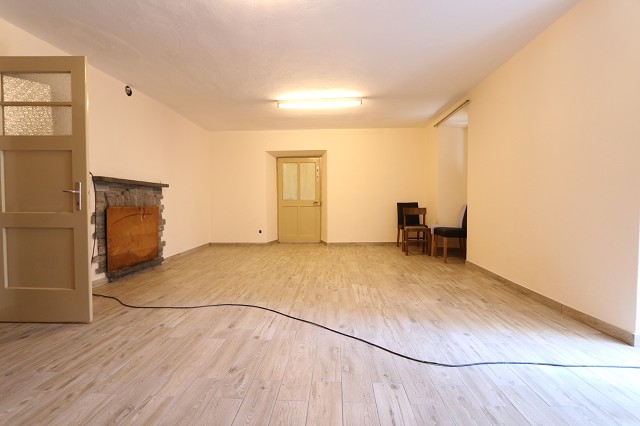 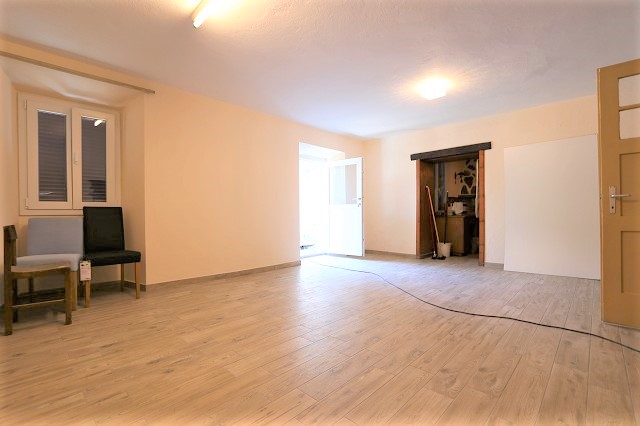 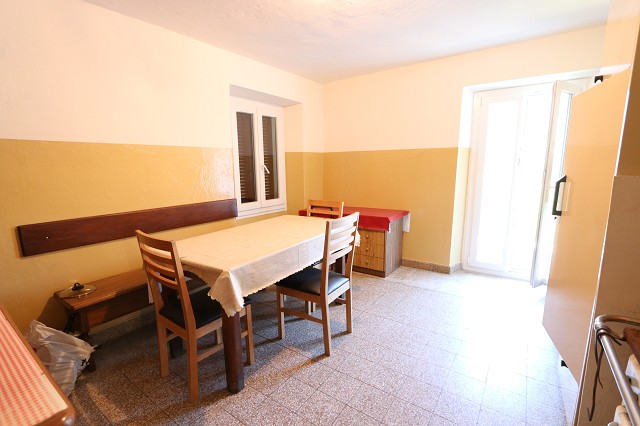 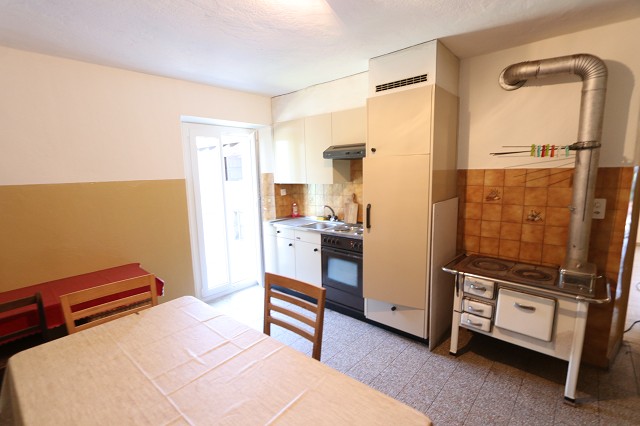 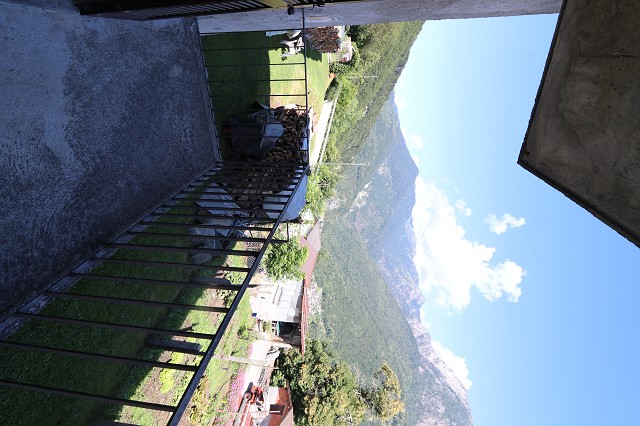 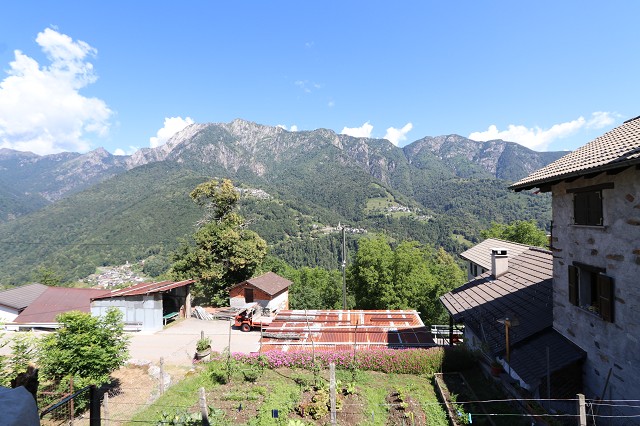                          WC, Salotto, Zimmer und Keller          WC, salotto, camera e cantina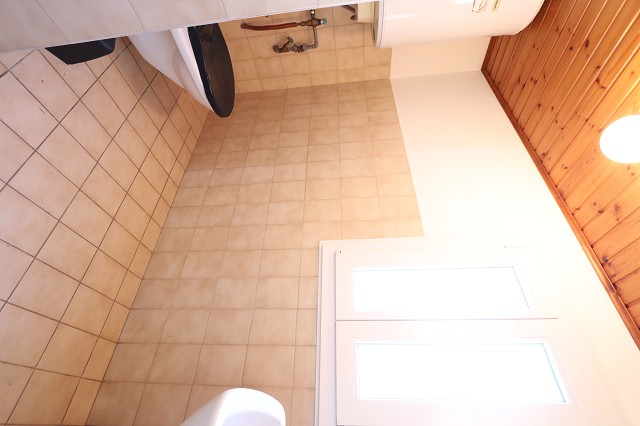 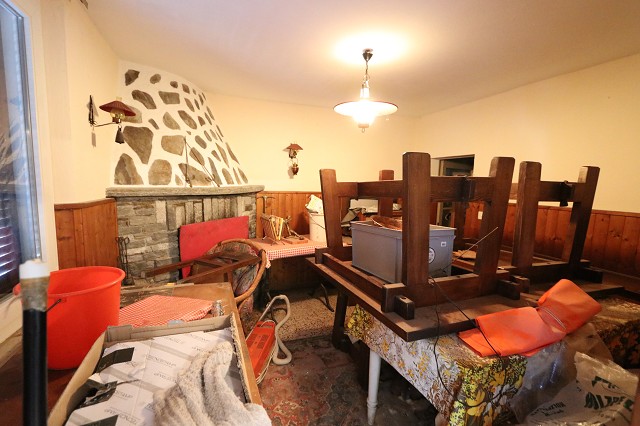 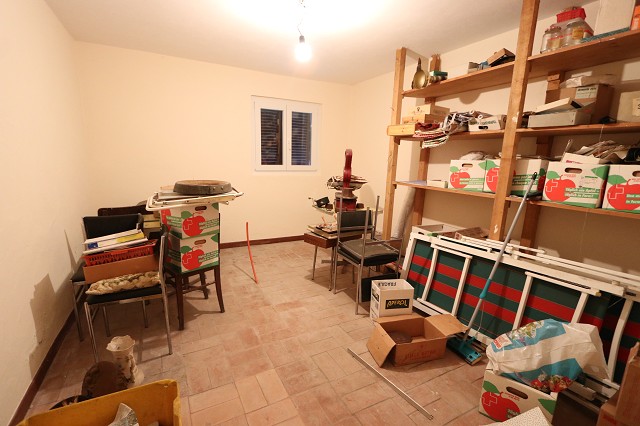 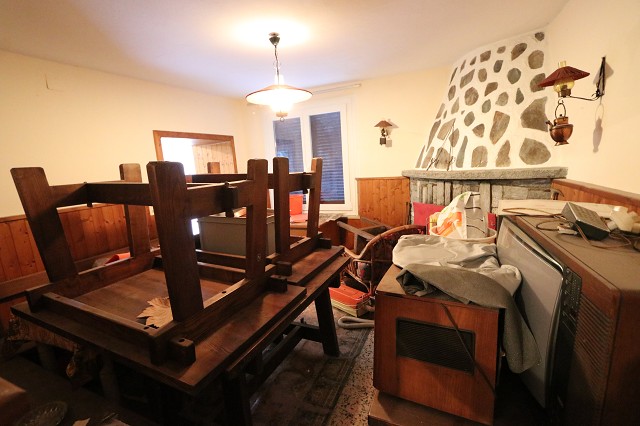 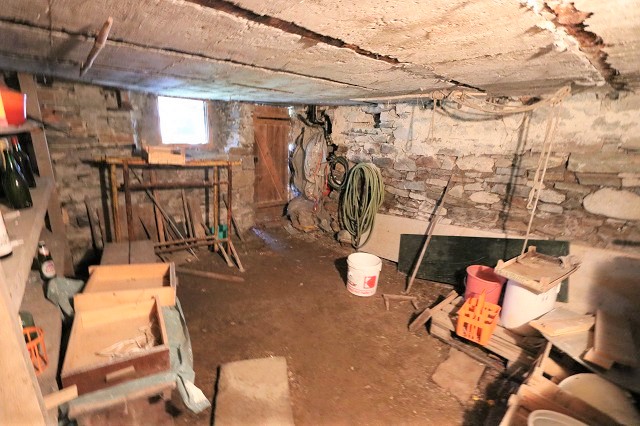 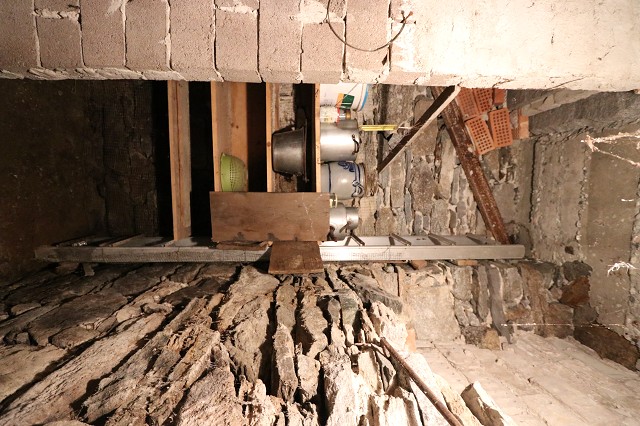                                                  OG: 5 Zimmer         1°piano: 5 camere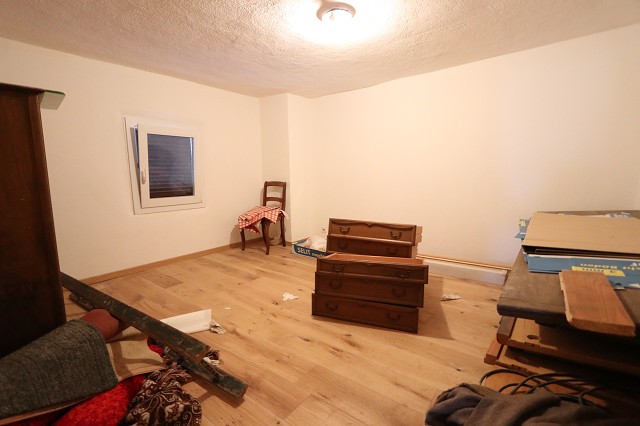 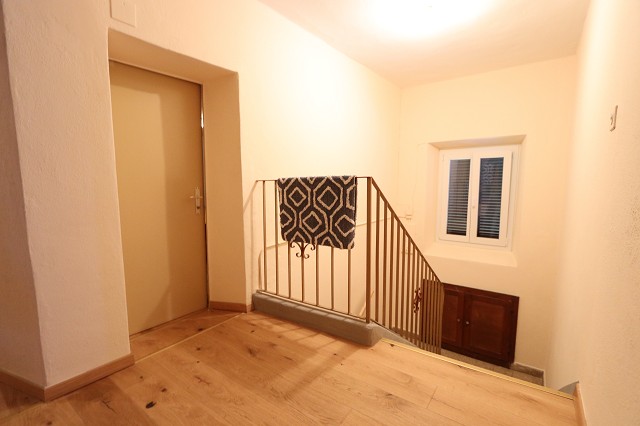 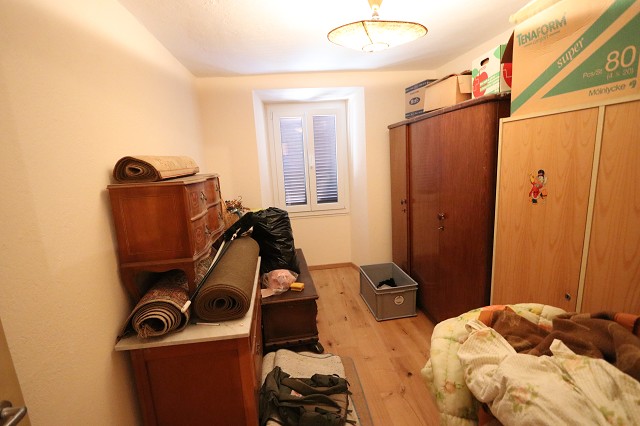 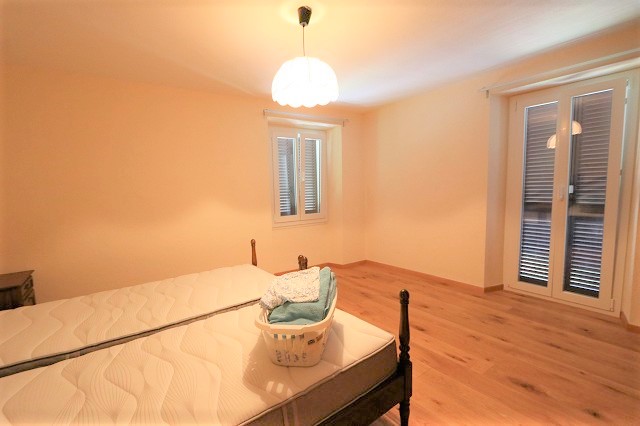 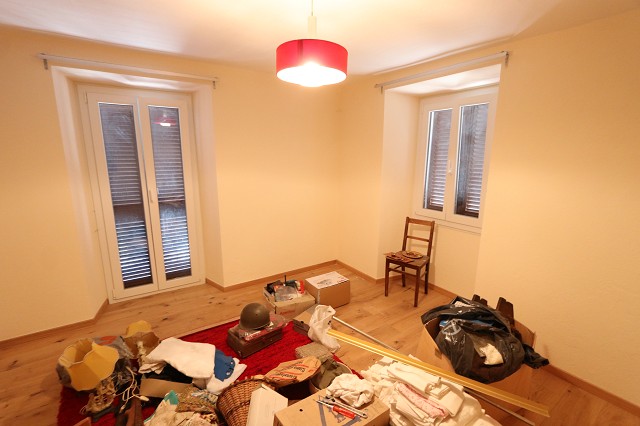 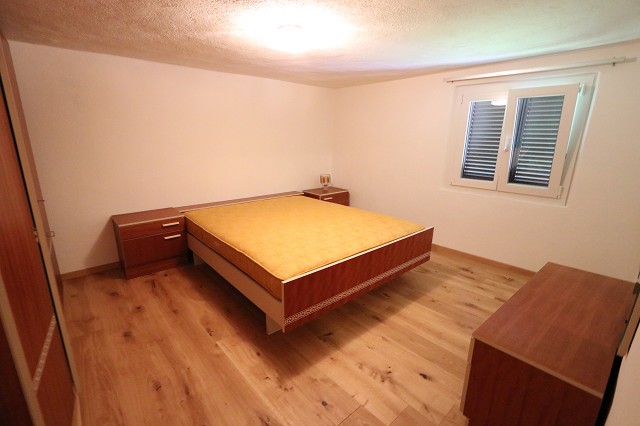               WC, Treppenhaus, Sitzplatz und Garten         WC, scala, cortile e giardino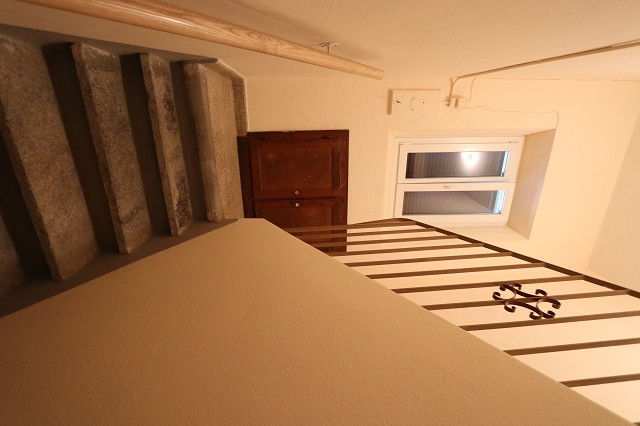 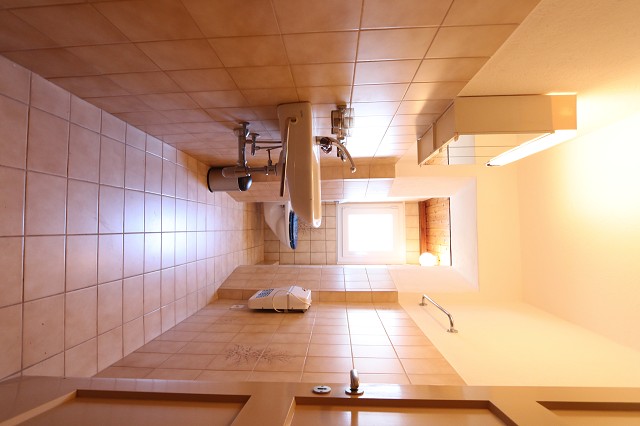 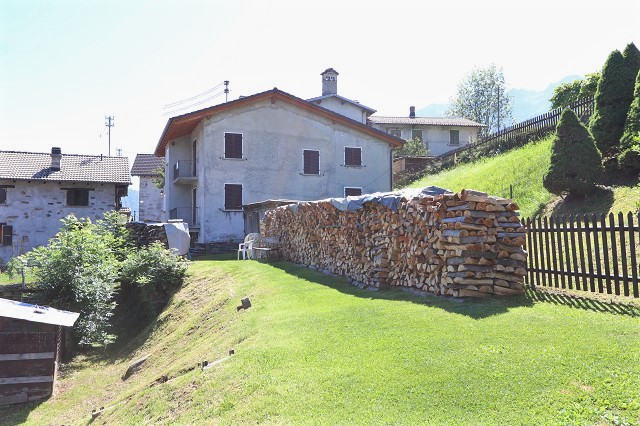 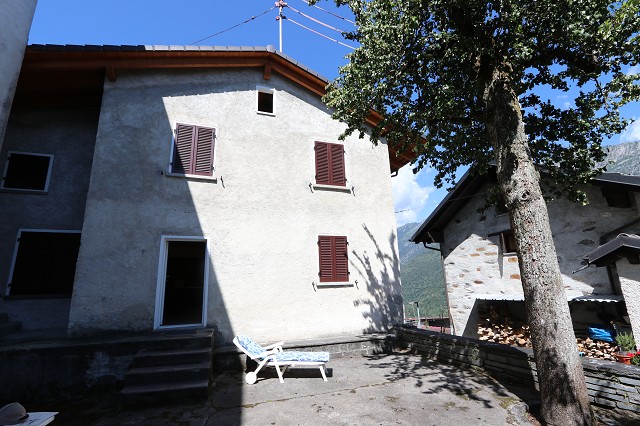 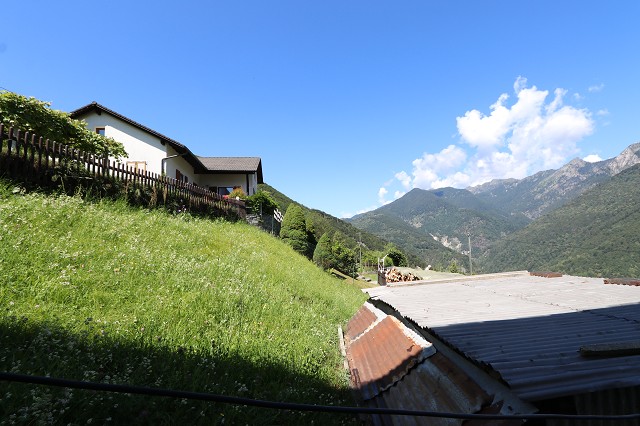 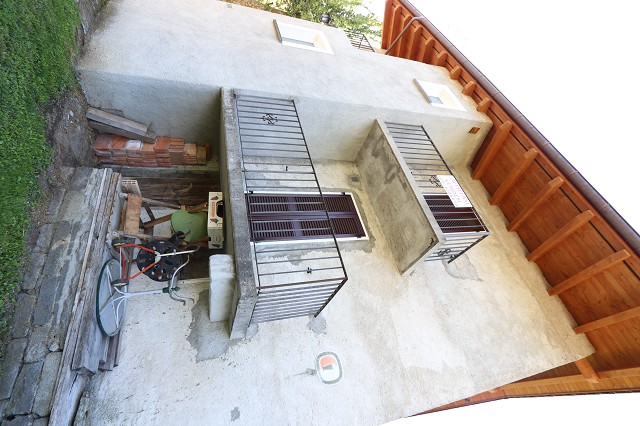 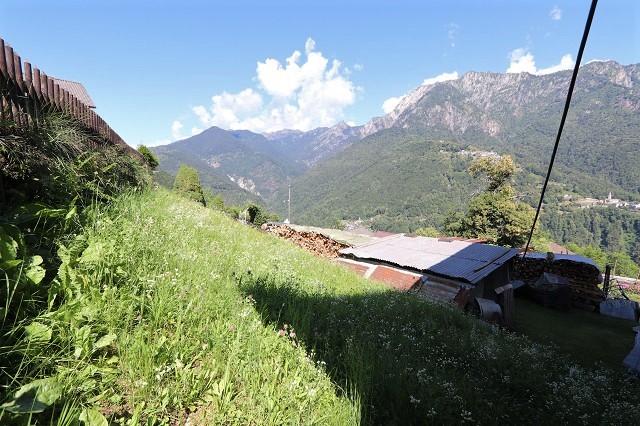 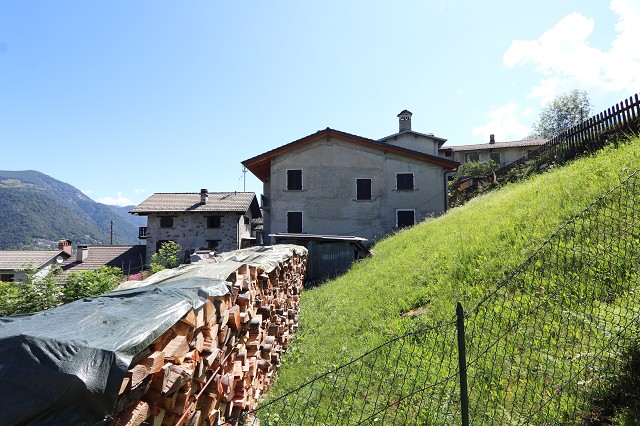   TICINO | Ascona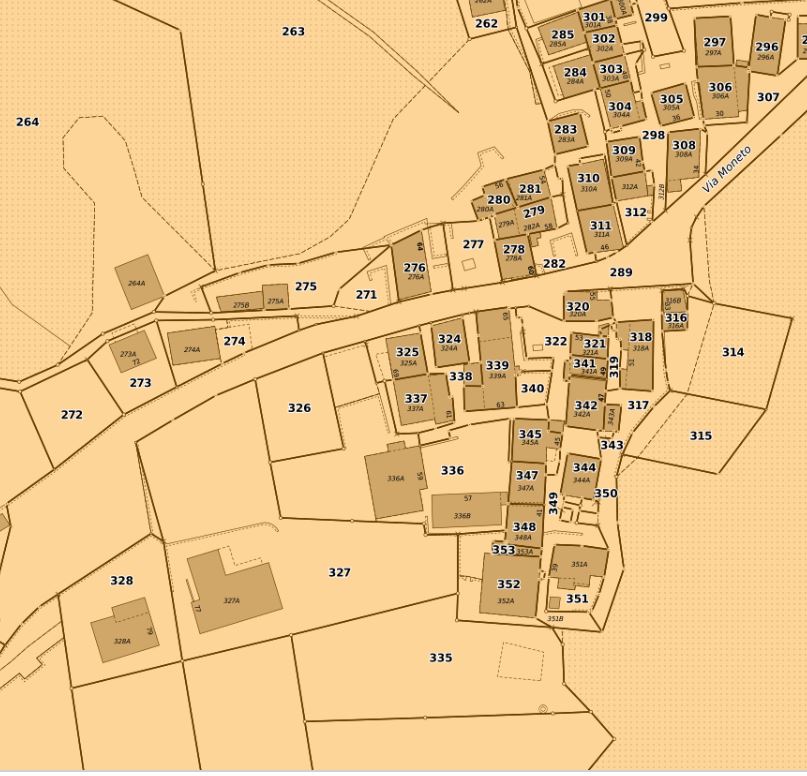 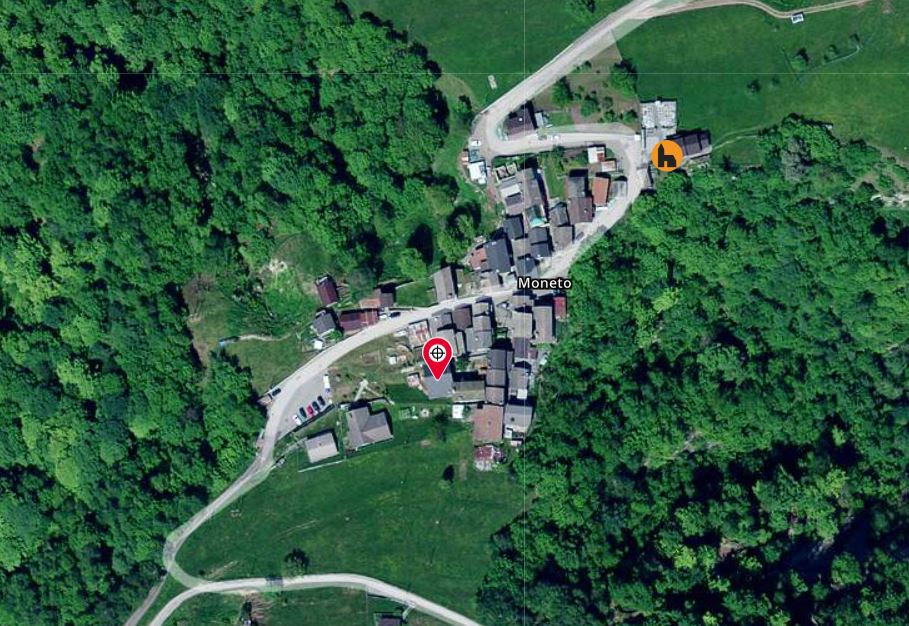 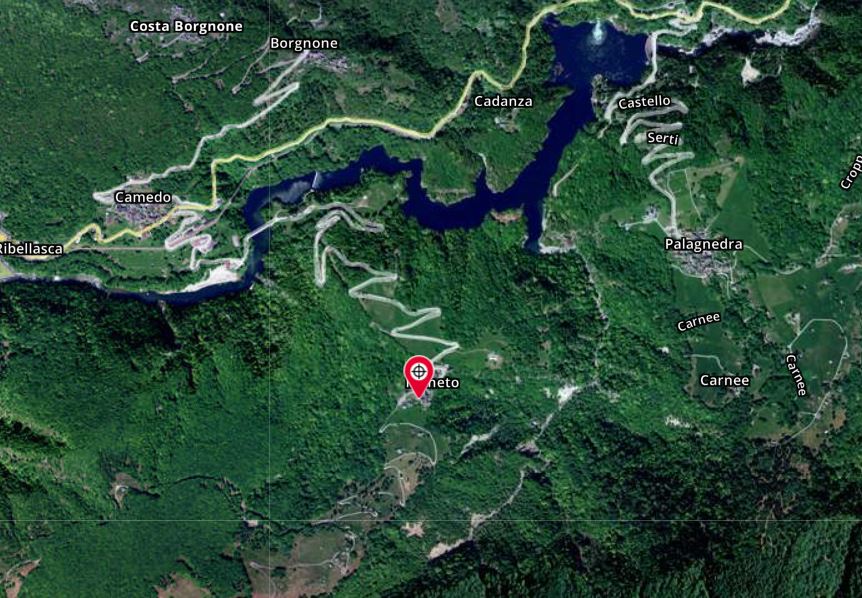   TICINO | Ascona       TICINO |   Moneto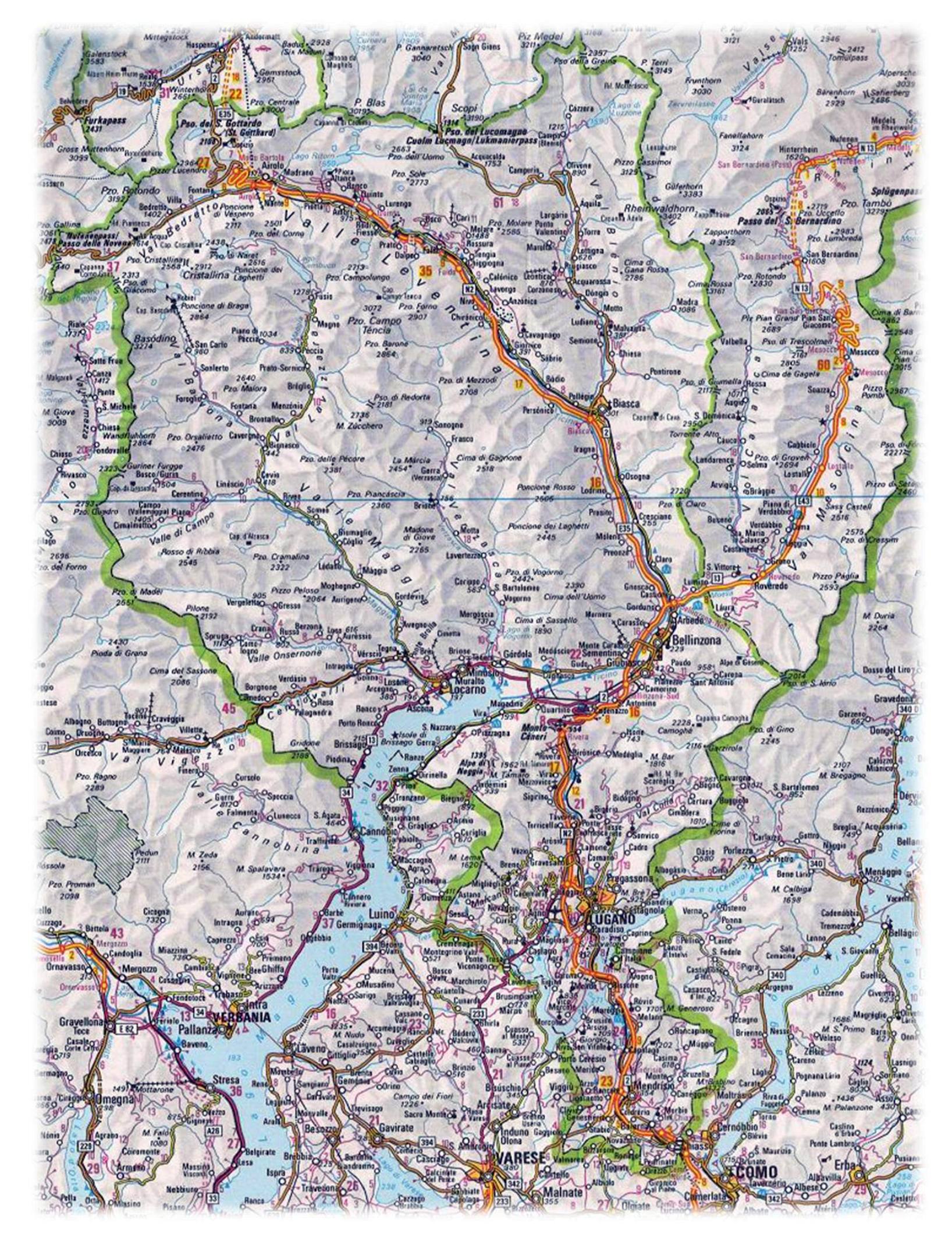 